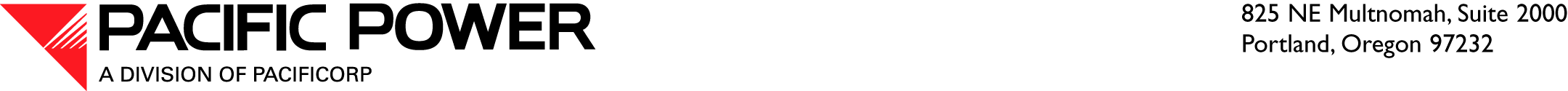 November 27, 2013 ELECTRONIC FILINGWashington Utilities and Transportation Commission1300 S. Evergreen Park Drive SWP.O. Box 47250Olympia, WA  98504-7250Attention: 	Steven V. King	Executive Director and SecretaryRE:	Advice 13-09 / Docket UE-112133PacifiCorp’s Compliance Filing Pursuant to WAC Chapter 480-108PacifiCorp d/b/a Pacific Power and Light Company (Company) hereby submits, pursuant to WAC 480-80-104 and WAC 480-80-105, the revised Schedule 136, Interconnection Tariff, to reflect the revisions required from the rule changes to WAC Chapter 480-108 in Docket No. UE-112133 and General Order R-571.  In Docket UE 112133, the Commission made significant modifications to WAC 480-108.  The changes to the Company’s Schedule 136—Interconnection Tariff (the Tariff) are designed to implement the modifications to WAC 480-108.  Much of the language included in the Tariff is derived directly from the modified code. The WAC and thus the Company’s proposed changes to the Tariff, make numerous changes in how customers and the Company process requests to interconnect generating facilities. The Company’s proposed changes implement, per WAC 480-108, a three-tier review process to streamline the interconnection study, with the tier structure based on the size and type of generating facility.  In changing to a three-tier review process, the Commission modified procedural timelines, technical standards and system requirements for each of the three tiers. These modifications are incorporated in the Company’s proposed changes to the Tariff. Included in these comprehensive changes are a modification to the requirement for a disconnect switch for generating facilities under 25 kW in size in most circumstances. The proposed Tariff modifications also incorporate Commission changes allowing third party ownership of generation facilities interconnected under these rules and participating in the net metering program as set forth in RCW 80.60.010.The revised tariff sheets discussed above are designated as follows:First Revision of Sheet No. 136.1		Schedule 136		Interconnection Tariff   First Revision of Sheet No. 136.2		Schedule 136		Interconnection Tariff   First Revision of Sheet No. 136.3		Schedule 136		Interconnection Tariff   First Revision of Sheet No. 136.4		Schedule 136		Interconnection Tariff   First Revision of Sheet No. 136.5		Schedule 136		Interconnection Tariff   First Revision of Sheet No. 136.6		Schedule 136		Interconnection Tariff   First Revision of Sheet No. 136.7		Schedule 136		Interconnection Tariff   First Revision of Sheet No. 136.8		Schedule 136		Interconnection Tariff   First Revision of Sheet No. 136.9		Schedule 136		Interconnection Tariff   First Revision of Sheet No. 136.10		Schedule 136		Interconnection Tariff   Original Sheet No. 136.11			Schedule 136		Interconnection Tariff   Original Sheet No. 136.12			Schedule 136		Interconnection Tariff   To support this filing and meet the requirements of RCW 80.28.050, RCW 80.28.050 and WAC 480-108-110, the Company submits the tariff sheets listed above with the following supporting attachments:Attachment A: NoticeAttachment B: Revised Tariff SchedulesAttachment C: Application (Tier 2)Attachment D: Application (Tier 3)Attachment E: Energy and Construction Agreement (Tier 2)Attachment F: Feasibility Study Agreement Attachment G: Interconnection Agreement (Tier 2)Attachment H: System Impact Study Agreement Attachment I: Certificate of Completion (Tier 2)Attachment J: Facilities Study AgreementAttachment K: Energy and Construction Agreement (Tier 3)Attachment L: Interconnection Agreement (Tier 3)Attachment M: Certificate of Completion (Tier 3)Attachment N: Washington Net Metering Agreement ApplicationThe company requests the tariff revisions to become effective January 1, 2014.  Please direct any informal inquiries regarding this filing to Gary Tawwater at 503-813-6805.Sincerely, William R. GriffithVice President, Regulation